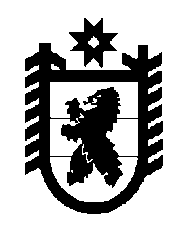 Российская Федерация Республика Карелия    РАСПОРЯЖЕНИЕГЛАВЫ РЕСПУБЛИКИ КАРЕЛИЯВнести в состав организационного комитета республиканского конкурса «Книга года Республики Карелия» (далее – организационный комитет), утвержденный Указом Главы Республики Карелия от 3 марта 
2005 года № 22 «О республиканском конкурсе «Книга года Республики Карелия» (Собрание законодательства Республики Карелия, 2005, № 3, 
ст. 223; 2007, № 1, ст. 20; № 12, ст. 1582; 2009, № 4, ст. 350; 2010, № 4, 
ст. 356; 2011, № 4, ст. 475; 2012, № 4, ст. 618; 2013, № 3, ст. 416; № 7, 
ст. 1213; 2014, № 2, ст. 191; 2015, № 3, ст. 441; 2016, № 3, ст. 482; Официальный интернет-портал правовой информации (www.pravo.gov.ru), 15 августа 2016 года, № 1000201608150009), следующие изменения:1) включить в состав организационного комитета следующих лиц:Мигунова Е.И. – заместитель Министра Республики Карелия по вопросам национальной политики, связям с общественными и религиозными объединениями;Подсадник Л.А. – председатель Комитета Законодательного Собрания Республики Карелия по образованию, культуре, спорту и молодежной политике (по согласованию);2) указать новую должность Носовой Н.В. – главный специалист-эксперт Территориального органа Федеральной службы государственной статистики по Республике Карелия (по согласованию);3) исключить из состава организационного комитета Петрову И.В., Рогалевича А.С.Временно исполняющий обязанности
Главы Республики Карелия                                                  А.О. Парфенчиковг. Петрозаводск13 марта 2017 года№ 123-р